Beladingsformulier Kls-RegsOpmerking: Het beladingschema dient ingevuld te worden vanuit punt A kijkend in de trein. De bovenste laag wordt het eerst gelost.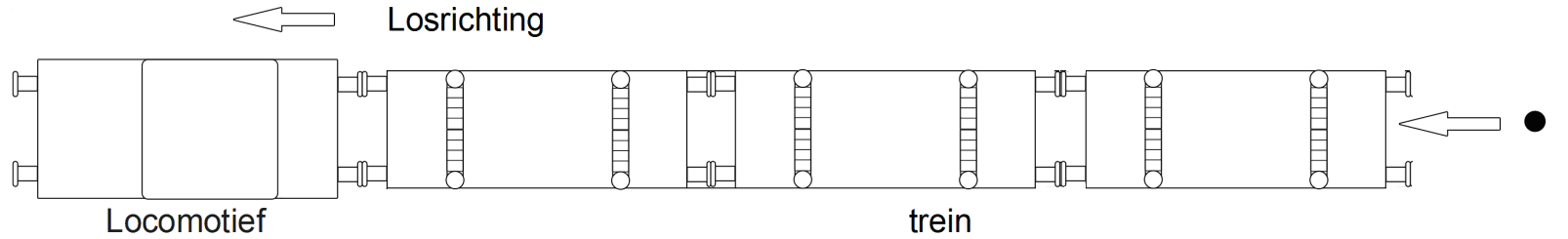 						     						                AAanvraag gaarne versturen naar projecten@railpro.nl of beschikbaarheid@railpro.nlAanvragerTelefoonnummerPlaatsingsdatumdatumAanvoerlocatie Kls-RegsRailtransportnummer Kls-RegsVerkooporder materialenInkoop-, project- of besteknummerLoslocatievan spoorvan km tot km  LoslocatieVan spoorvan kmtot km  Loslocatievan spoorvan kmtot km  Loslocatievan spoorvan kmtot km  Bovenste laagNr. 1Nr. 2Nr. 3Nr. 4Nr. 5Nr. 6Nr. 7Nr. 8Nr. 9Nr.10Nr.11Nr.12Nr.13LengteTypeOnderste laagNr. 1Nr. 2Nr. 3Nr. 4Nr. 5Nr. 6Nr. 7Nr. 8Nr. 9Nr.10Nr.11Nr.12Nr.13LengteType